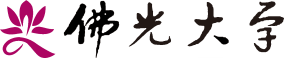 特色研究計畫補助申請書一、基本資料：二、申請補助經費：三、主要研究人力：※註：每週平均投入工作時數比率係填寫每人每週平均投入本計畫工作時數佔其每週全部工作時間之比率，以百分比表示（例如：50%即表示該研究人員每週投入本計畫研究工作之時數佔其每週全部工時之百分五十）。四、研究計畫中文摘要（五百字以內）：請就本計畫要點作一概述，並依本計畫性質自訂關鍵詞。計畫名稱：關鍵詞：五、研究計畫內容：（一）近五年之研究計畫內容與主要研究成果說明。（二）研究計畫之背景及目的。請詳述本研究計畫之背景、目的、重要性及國內外有關本計畫之研究情況、重要參考文獻之評述等。（三）研究方法、進行步驟及執行進度。請詳述：1.本計畫採用之研究方法與原因。2.預計可能遭遇之困難及解決途徑。（四）預期完成之工作項目及成果。請詳述：1.預期完成之工作項目。2.對於學術研究、國家發展及其他應用方面預期之貢獻。3.對於參與之工作人員，預期可獲之訓練。計畫主持人姓名計畫名稱執行期限自本學年度核定日起至民國       年  07 月 31 日自本學年度核定日起至民國       年  07 月 31 日計畫類別□人間佛教研究□智慧生活科技研究□宜蘭學研究□書院人文精神研究□社會責任計畫相關研究□其他配合本校校務特色發展之研究□人間佛教研究□智慧生活科技研究□宜蘭學研究□書院人文精神研究□社會責任計畫相關研究□其他配合本校校務特色發展之研究預期成果呈現方式（可複選）□1.申請「政府機關補助校務特色發展之相關計畫」（列為優先補助項目）(1) (預期)補助機關名稱：                         (2) (預期)計畫名稱：                             例如：科技部補助私立大學校院發展研發特色專案計畫□2.申請「產學合作計畫」（列為優先補助項目）(1) (預期)公民營機構名稱：                         (2) (預期)計畫名稱：                                                       □3.書籍出版□4.展演□5.雲端導向平台建置□6.其他：依研究發展會議之決議辦理□1.申請「政府機關補助校務特色發展之相關計畫」（列為優先補助項目）(1) (預期)補助機關名稱：                         (2) (預期)計畫名稱：                             例如：科技部補助私立大學校院發展研發特色專案計畫□2.申請「產學合作計畫」（列為優先補助項目）(1) (預期)公民營機構名稱：                         (2) (預期)計畫名稱：                                                       □3.書籍出版□4.展演□5.雲端導向平台建置□6.其他：依研究發展會議之決議辦理計畫主持人單位主管學院院長         執行年次補助項目金額說明業務費研究人力費耗材及雜項費用成果發表費合計類別姓名系所職稱在本研究計畫內擔任之具體工作性質、項目及範圍※每週平均投入工作時數比率(%)主持人